Выполнение работ по ремонту автомобильной дороги  по ул. Петрова ( от ул. Маяковского до ул. Юрасова) в г. Рузаевка Республики Мордовия» . Производитель работ ООО «Мордовдорстрой».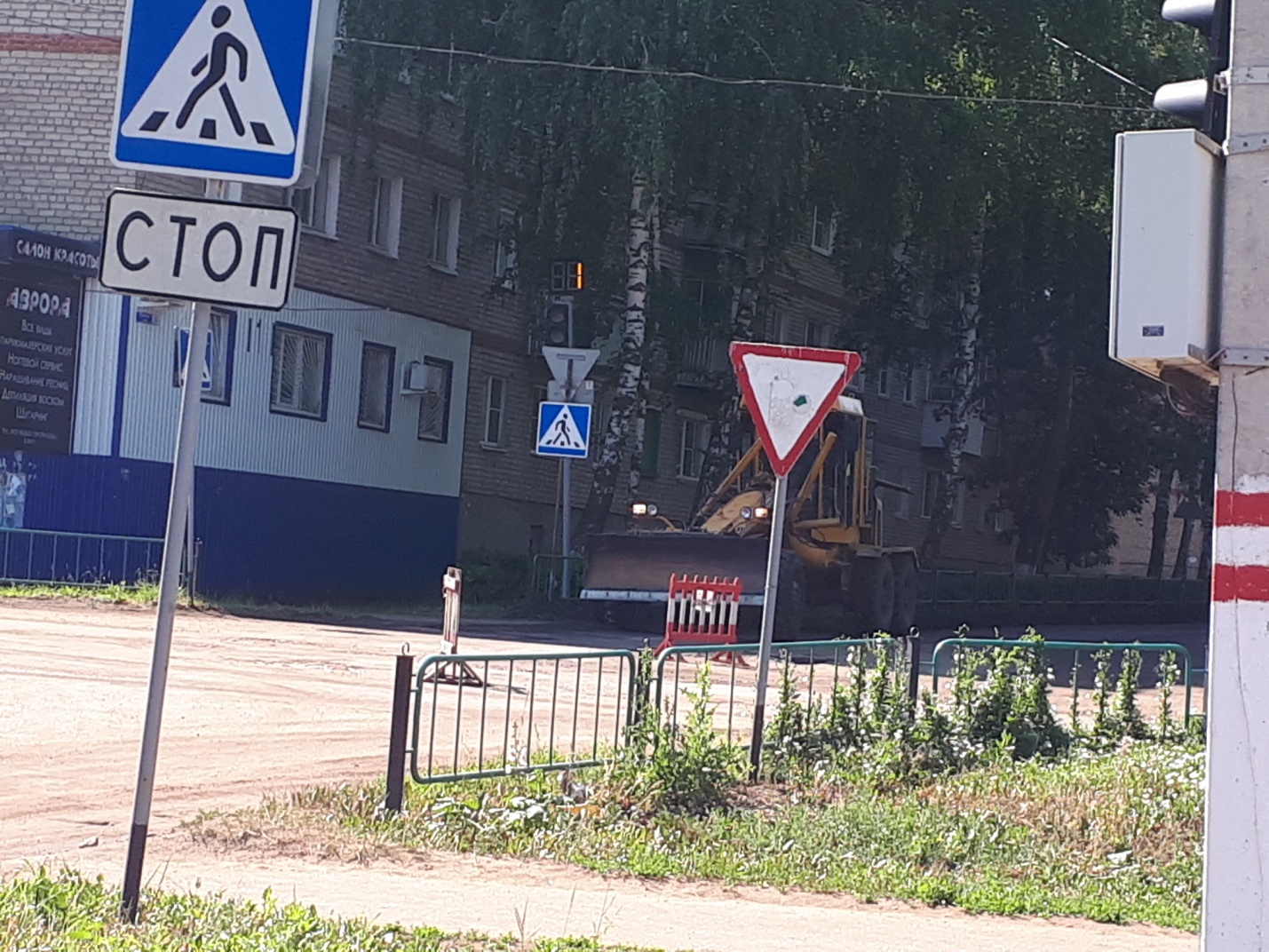 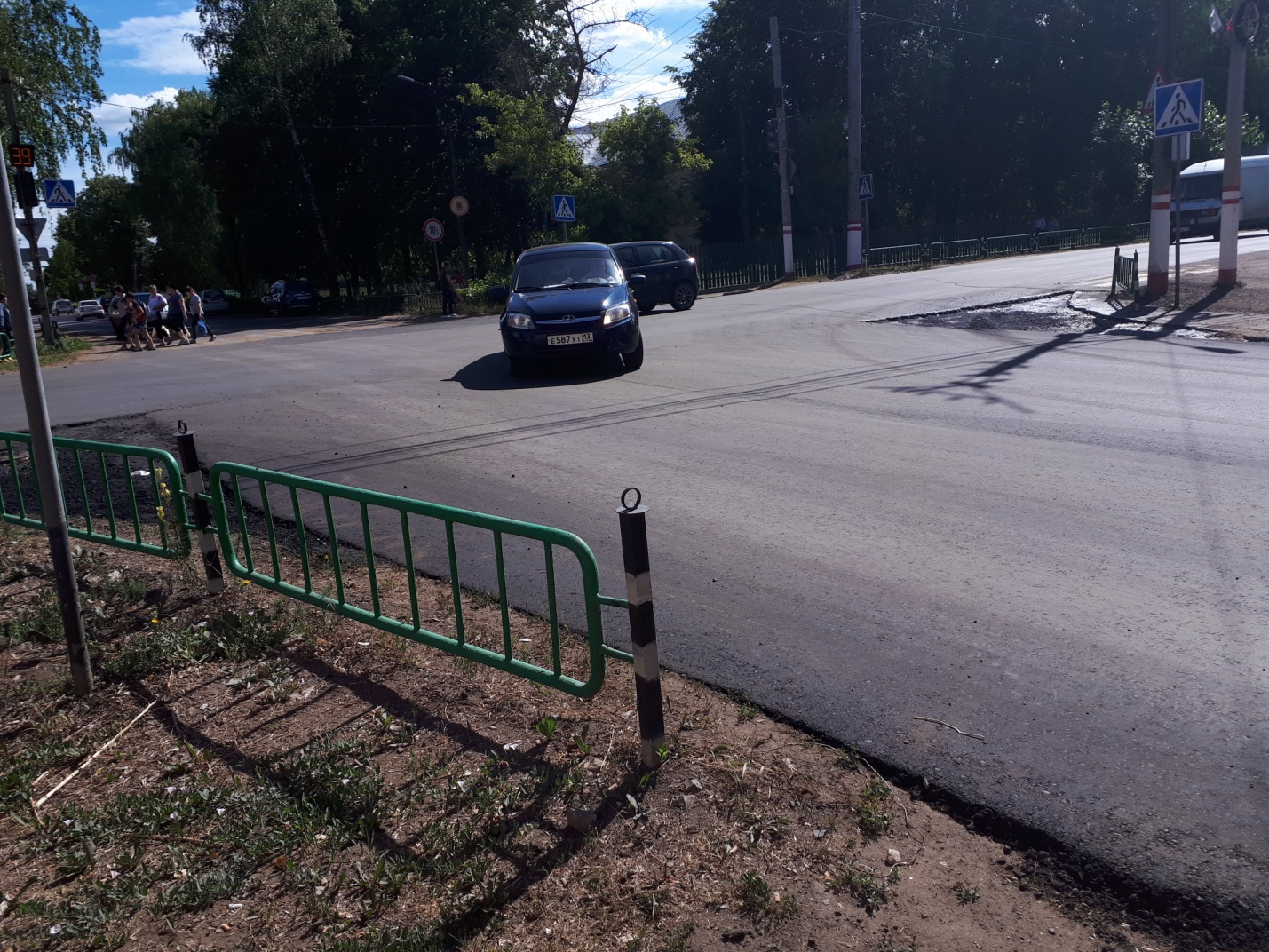 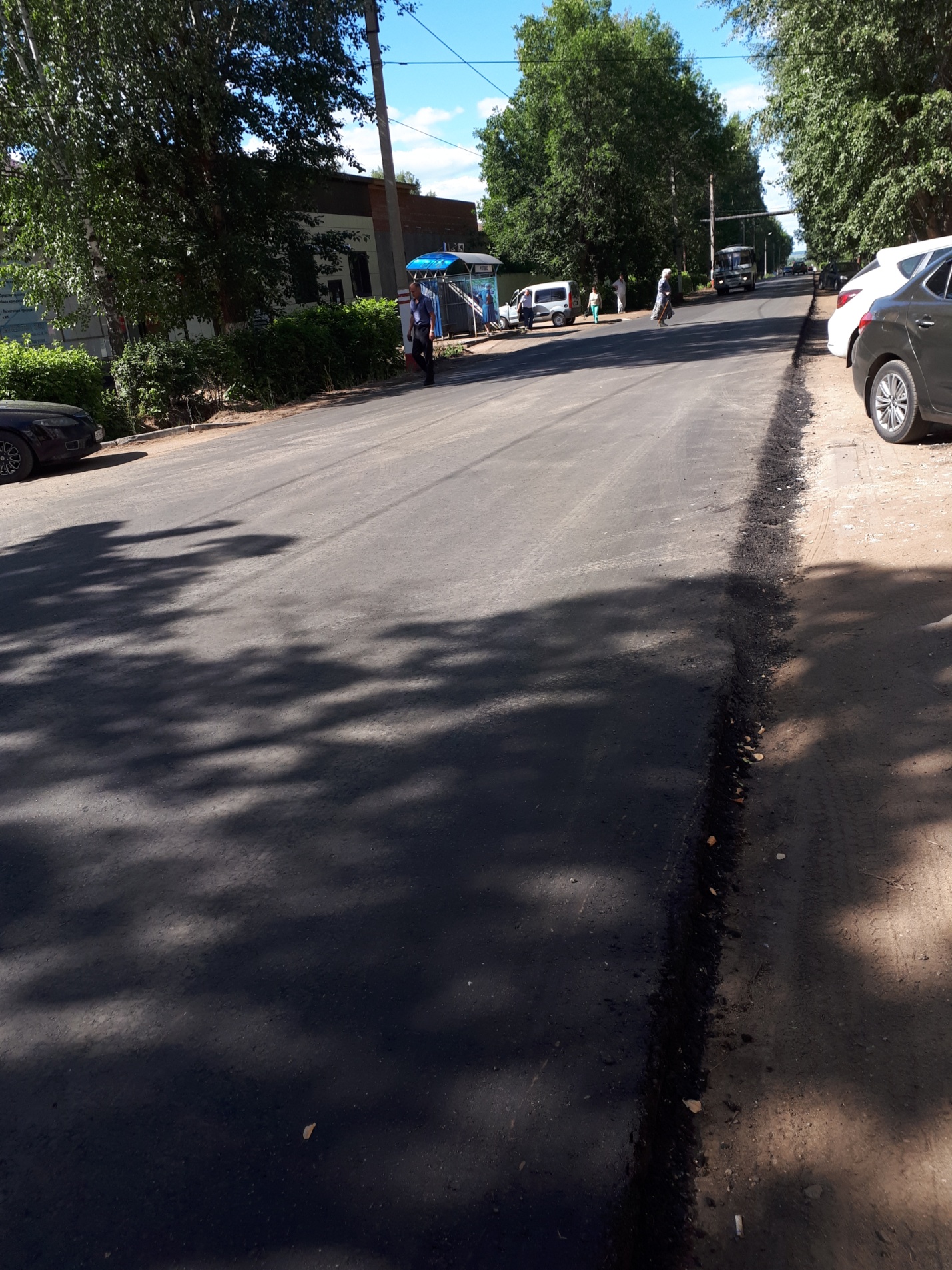 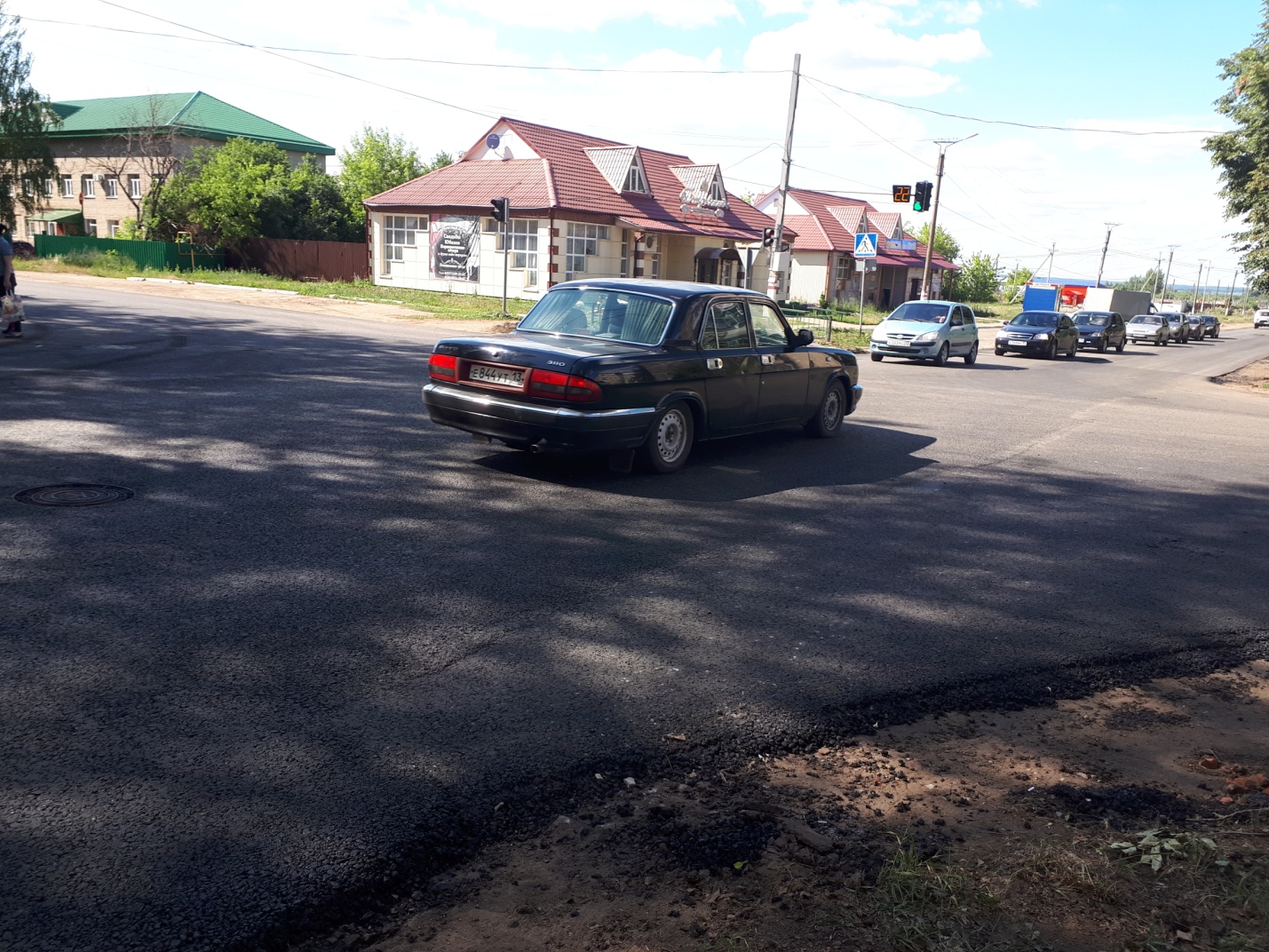 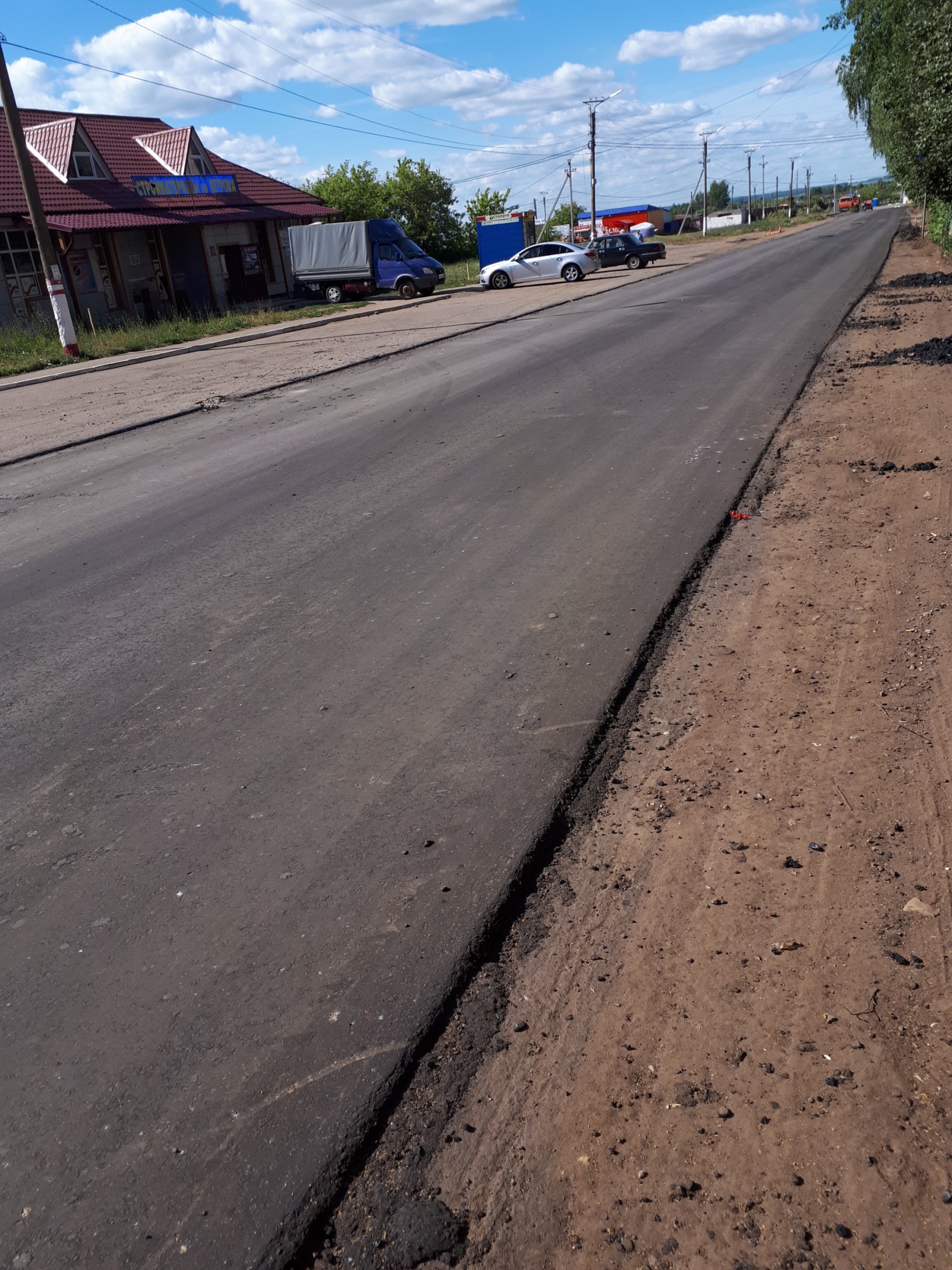 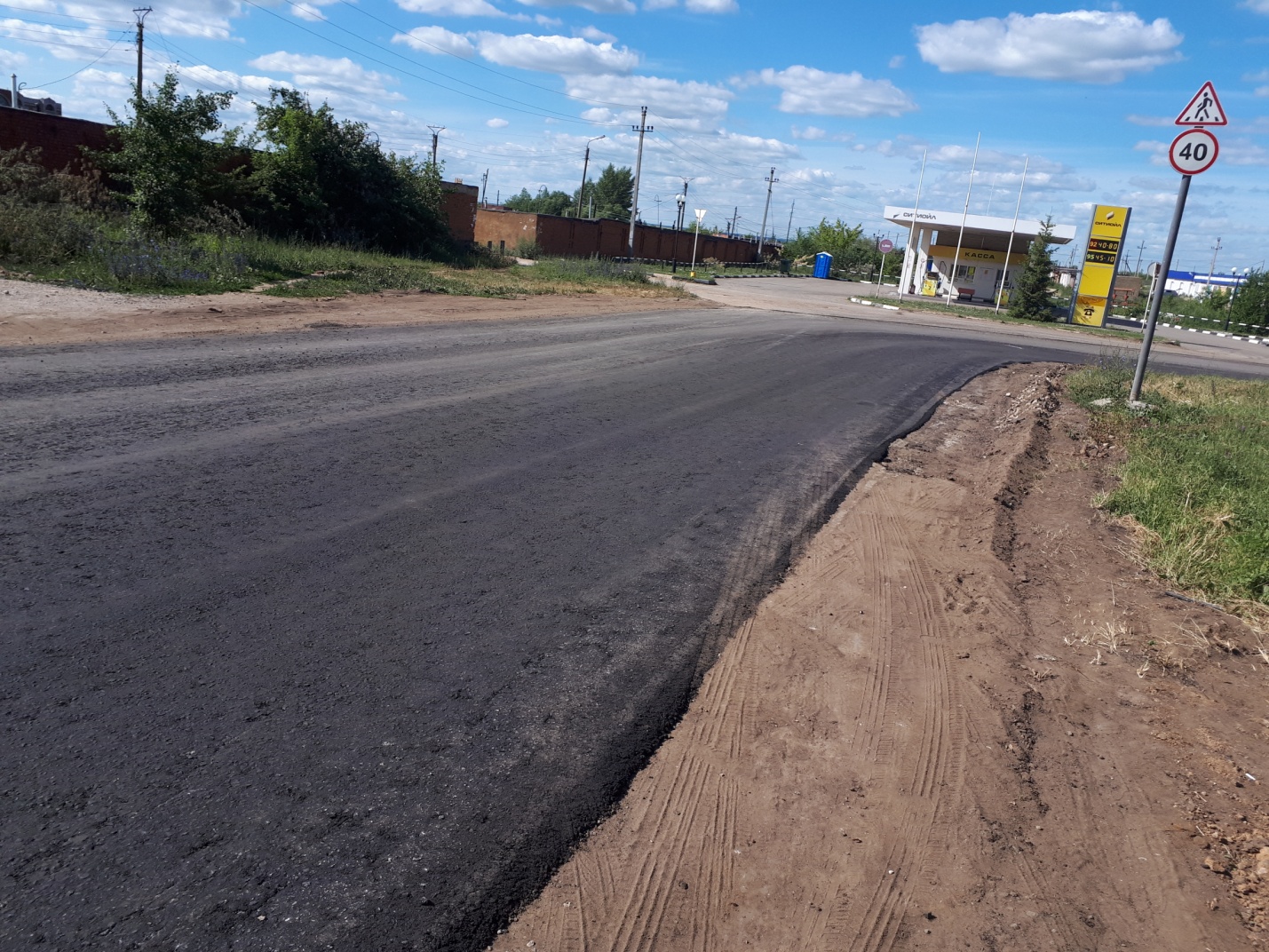 